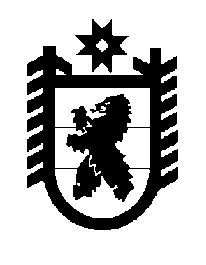 Российская Федерация Республика Карелия    ПРАВИТЕЛЬСТВО РЕСПУБЛИКИ КАРЕЛИЯРАСПОРЯЖЕНИЕот 18 февраля 2016 года № 90р-Пг. Петрозаводск Рассмотрев предложение Государственного комитета Республики Карелия по управлению государственным имуществом и организации закупок, учитывая решение Совета муниципального образования «Беломорский муниципальный район»  от  29 декабря 2014 года № 117 
«Об утверждении Перечня объектов государственной собственности Республики Карелия, предлагаемых для передачи в муниципальную собственность муниципального образования «Беломорский муниципальный район», в соответствии с Законом Республики Карелия от 2 октября 
1995 года № 78-ЗРК «О порядке передачи объектов государственной собственности Республики Карелия в муниципальную собственность» передать в муниципальную собственность муниципального образования «Беломорский муниципальный район» от Бюджетного учреждения «Национальная библиотека Республики Карелия»  государственное имущество Республики Карелия согласно приложению к настоящему распоряжению.           ГлаваРеспублики  Карелия                                                              А.П. ХудилайненПЕРЕЧЕНЬ государственного имущества Республики Карелия, передаваемого в муниципальную собственность муниципального образования «Беломорский муниципальный район»____________________Приложение к распоряжениюПравительства Республики Карелияот 18 февраля 2016 года № 90р-П№ п/пНаименование имуществаКоличество, штукОбщая стоимость, рублей№ п/пНаименование имуществаКоличество, штукОбщая стоимость, рублей1234КнигиБернацкий А.С. 100 великих рекордов в мире растений 1165,16Бернацкий А.С. 100 великих рекордов животных1164,56Бернацкий А.С. 100 великих тайн человека1177,06Утко Е.В. 100 мест всемирного наследия Юнеско 1209,27Пелевин В.О. 17 рассказов 1337,37Шишкова Т. 1913. Год отсчета 1727,94Иллиес Ф. 1913. Лето целого века 1255,00Пляс Мари-Элен. 60 занятий с ребенком по методике Монтессори 1256,28Сутер М. Small World, или Я не забыл1210,55Войнатовская Е. Г. Авторская текстильная кукла: Мастер – классы и выкройки от Nkale 1331,33Тилье Ф. Адский поезд для Красного Ангела1225,00Леметр П. Алекс1225,00Зайцева А.А. Амигуруми: милые игрушки, связанные крючком 1112,46Задорнов Н.П. Амур – батюшка1173,061234Кочергин Э. Ангелова кукла: рассказы рисовального человека1411,40Маринина А. Ангелы на льду не выживают. Том 11241,91Маринина А. Ангелы на льду не выживают. Том 21241,91Антонов И.В. Арки, потолки, перегородки из гипсокартона 152,28Евдокименко П.В. Артроз. Избавляемся от болей в суставах161,20Краснов П.Н. Атаман Платов1173,06Шемарин А.Г. Атлас великих географи-ческих открытий: всех времен и народов1363,63Тарасов Л.В. Атмосфера нашей планеты1784,64Тамоников А.А. Батальон мужества1523,09Михайлова Е. Бегущая по огням1134,73Вайнеры А.Г. Без компромиссов1302,94Насибов А.А. Безумцы: роман1173,06Белая Россия. Сборник произведений / составитель Н. Стариков 1188,45Леонов Н.И. Беспредел1219,98Сапегина С.С. Бисерная флористика. Основы французского бисероплетения 1322,32Блокада. Воспоминания очевидцев / составитель В.М. Давид 1220,49Литвинова А.В., Литвинов С.В. Бойся своих желаний1121,64Паланик Ч. Бойцовский клуб1102,60Евдокименко П.В. Боль в спине и шее. Что нужно знать о своем заболевании 172,25Большая иллюстрированная энциклопедия: лекарственные растения / редактор С.Ю. Афонькин1420,071234Дмитриева В.Г. Большая книга логических игр и загадок 1302,94Воронова А., Некрасов Е.Л. Большая книга ужасов1187,00Елисеев А. Большая медицинская энциклопедия: эксклюзивное издание бестселлера1601,55Беленькая Т.Б. Большая российская детская энциклопедия1460,45Ликсо Н.Л. Большая энциклопедия бисера. Лучшая! Просто лучшая книга1393,89Черничкин М.Ю. Большая энциклопедия электрика 1281,18Бубновский С.М. Болят колени. Что делать? 199,37Абдуллаев Ч.А. Бремя идолов 1172,64Гришэм Д. Брокер1242,25Словин Л.С. Бронированные жилеты1121,13Герасимова Е. Брошь-букеты: красота в деталях 1185,90Феалковская С.В. Букеты из конфет 1230,10Керуак Дж. В дороге1224,74Френч Т. В лесной чаще1181,39Гиффорд К. В погоне за штормом. Смертельные игры с самыми сильными бурями мира168,60Джордж Э. В присутствии врага1283,82Коэльо П. Валькирии1193,63Дикуль В.И. Ваша жизнь без боли в суставах и спине1372,73Красичкова А.Г. Ваша кошка. Практическое руководство по уходу 1193,55Месник Н.Г. Вегетососудистая дистония. Избавиться навсегда!192,821234Коэльо П. Ведьма с Портобелло 1193,63Хэмблин Р. Величайшие природные катастрофы 1240,13Улицкая Л.Е. Веселые похороны1151,13Картушина М.Ю. Весенние детские праздники. Сценарии с нотным приложением 172,17Дашкова П. Вечная ночь1224,57Колина Е. Взрослые игры1137,11Хенгстшлегер М. Власть генов: прекрасна как Монро, умен как Эйнштейн1127,84Берджесс Э. Влюбленный Шекспир1211,82Вентворт П. Вмешательство мисс Сильвер. Когда часы пробьют двенадцать1272,60Акунин Б. Внеклассное чтение1333,29Сэйерс Д. Возвращение в Оксфорд 1363,63Проханов А.А. Вознесение. Лучшие военные романы 1364,82Николс Д. Вопрос на десять баллов1194,82Ахерн С. Время моей жизни1176,38Прокофьева С. Все о волшебнике Алеше, коте Ваське, чудесных ключах и сказочных приключениях1320,45Нестеров А.В. Все о дрессировке собак 1193,55Все о живописи. Самые знаменитые шедевры / составитель И.И. Мосин 1120,02Седов Ю.Д. Все о кроликах: энциклопедия кроликовода1106,34Все о теплицах и парниках на садовом участке1120,02Корнуэлл П. Вскрытие показало1194,821234Балашов К.В. Встроенная мебель188,66Липскеров Д.М. Всякий капитан –примадонна1193,63Клейбурн А. Вулканы. Рядом со смертельной опасностью 168,60Зайцева А.А. Вышивка ленточками: мастер-класс для начинающих мастериц1112,46Моримото Сашико. Вышивка. Объемные цветы1272,60Рой О. Галерея «Максим»1172,64Никитко И. Гараж. Строим своими руками 158,74Крюкова Т.Ш. Гений поневоле: фантастико-приключенческая повесть 1188,36Никитко И. Гипсокартонные работы. Секреты мастера 171,06Петленко Л.В., Агибалова О.А. Говорим о доме и о семье. 5-6 лет: практическое пособие для детей и родителей 1102,60Крюкова Т.Ш. Гордячка1209,27Стюарт М. Грозные чары168,00Задорнов Н.П. Далекий край1176,38Тодд Ч. Дар мертвеца1271,83Вильмонт Е.Н. Два зайца, три сосны1134,47Букай Хорхе.  Двадцать шагов 1151,13Самаров С.В. Двенадцать и семь1149,09Крюкова Т. Двери1219,73Ахерн С. Девушка в зеркале1176,55Ларссон С. Девушка с татуировкой дракона1296,821234Ларссон С. Девушка, которая взрывала воздушные замки1196,18Ларссон С. Девушка, которая играла с огнем1296,82Коротков Ю. Девятая рота. Иван Поддубный. Стиляги 1168,73Адамов А.Г. Дело «Пестрых»1133,62Рассел Т., Катлер К. Деревья мира. Иллюстрированная энциклопедия 1601,55Шухман Ю.И. Деревянные дома, бани, печи, камины, гараж, теплица, изгороди1272,60Прилепин З. Десятка: антология современной русской прозы1191,25Адамс Д. Детективное агентство Дирка Джентли 1230,10Детские праздники: лучшие сценарии, игры, конкурсы135,79Искандер Ф. Детство Чика 1215,39Корецкий Д.А. Джекпот для лоха1205,45Фортье Э. Джульетта1256,96Барнс Дж. Дикобраз 1209,19Пастернак Б.Л. Доктор Живаго1162,18Насибов А.А. Долгий путь в лабиринте1173,06Ильина Е.А., Мартемьянов М.Л., Пономаренко В.Г. Дом из бруса. Пошаговое руководство для застройщика 1647,28Головачев А.Ф. Домашний ветеринарный справочник для владельцев собак1213,86Рябинина О. Домашний хлеб. Выпекаем в хлебопечке 1242,34Домашняя птица / составитель О.В. Морозова 194,69Лу Э. Допплер1194,821234Маккарти К. Дорога1224,74Веркин Э. Друг-апрель1160,82Зверев С.И. Другие. Боевые сталкеры 1149,09Веллер М.И. Друзья и звезды 1224,57Грэнджер Э. Дыхание смерти1209,02Крюкова Т. Единожды солгавший1198,73Доброва Е.В. Елочные игрушки158,74Дикуль В.И. Если болят локти и колени. Книга 1140,54Дикуль В.И. Если болят локти и колени. Книга 2140,55Демэй Л. Есть, любить, наслаждаться. Еда. Путеводитель-травелог для женщин по ресторанам, кухням и рынкам мира1275,49Петрова Н.К. Женщины Великой Отечественной войны1375,11Абдуллаев Ч.А. Жертва здравого смысла 1172,64Крайнев А. Живая Земля. Занимательная география 1227,72Рока Н. Живопись и скульптура186,70Никитко И. Забор, ограда, калитка на дачном участке. Строим своими руками 166,22Смыслов О.С. Забытые герои войны1150,03Иванов А.Д., Устинова А.В. Загадка невидимого гостя1120,28Иванов А.Д., Устинова А.В. Загадка старинных часов1120,28Перельман Я.И. Занимательная геометрия 1227,72Лаврова С.А. Занимательная медицина 1235,451234Занимательные эксперименты и опыты для детей/ редактор А. Спивак 1329,12Лэкберг К. Запах соли, крики птиц1269,37Довлатов С. Заповедник и другие истории1224,74Хейер Д. Зачем убивать дворецкого? Лакомый кусочек1272,60Вайссенфельд П. Защита деревянных конструкций без «яда». Дом, дача, сад, огород1136,77Гольман И. Защитница. Гроздь винограда в теплой ладони1142,55Петрановская Л.В. Звездное небо1227,72Веркин Э. Звездолет «Черничная Чайка»1180,46Емец Д.А. Звездолет из каменного века1157,00Алексин А.Г. Звоните и приезжайте172,25Паркер С. Звуки. От самых тихих до самых громких 168,60Здоровая кожа. Профилактика и лечение / составитель С.П. Чугунов 168,00Борхес Х.Л. Зеркало загадок1230,10Картушина М.Ю. Зимние детские праздники. Сценарии с нотным приложением156,27Оскотский З.Г. Зимний скорый. Хроника советской эпохи1302,01Сандер Г.Ф. Зимняя война 1939-1940 гг.1142,80Абдуллаев Ч.А. Зло в имени твоем 1172,64Задорнов Н.П. Золотая лихорадка1157,25Деверо Д. Золотые дни1120,79Кивинов А. Зона личной безопасности. Идеальный охотник 1151,131234Кивинов А. Зона личной безопасности. Испытательный срок1151,13Гольман И. И весь ее джаз… 1142,55Гук А.В. Играем с наукой: справочник природного волшебства156,27Гольман И. Игры для мужчин среднего возраста1142,55Берн Э. Игры, в которые играют люди. Люди, которые играют в игры 1253,73Рот В. Избранная1196,18Брэдбери Р. Избранное1472,09Маргарет Стоув Изысканные кружевные шали. Коллекция старинных узоров со всего мира: спицы1151,81Жукова Н.А. Имитируем поверхности. Самая полная энциклопедия декоративных техник и материалов 1277,27Амосов В.Н. Инсульт: симптомы, первая помощь, методы восстановления1192,36Энн К. Искусство вышивания шелковыми лентами: цветочные мотивы 1160,65Кетро М. Искусство любовной войны1181,39Османова Ф., Стахов Д. Истории простых вещей1297,50Ричард М. История математики1314,50Афонькин С.Ю. История Олимпийских игр. Узнай мир. Школьный путеводитель1134,47Шатурин М.Л. История планеты Земля: иллюстрированный путеводитель1215,82Анисимов Е. История России от Рюрика до Путина. Люди. События. Даты1282,97Флинн Г. Исчезнувшая1261,97Новикова О. Каждый убивал1126,821234Барнс Дж. Как все было1215,82Лоренц-Ладенер К. Как построить и оборудовать погреб1173,49Кашкаров А. Как сделать деревенский дом уютным и комфортным1196,44Млодик И. Как строить мосты, а не стены. Книга для детей неидеальных родителей 1167,11Колпакова О.В. Как учились на Руси. История образования в России1229,08Крюкова Т. Калитка счастья, или Спасайся кто может! Сказочная повесть. Смешные истории1188,28Букина С. Квиллинг: волшебство бумажных завитков1256,53Буббико Дж., Крус Х. Керамика: техника, материалы, изделия1213,01Корнуэлл П. Ключевая улика. Звезды мирового детектива1194,82Маккейн М. Книги! 1293,76Зусак М. Книжный вор1309,91Ермилова Н. Козье молоко, козий сыр и козья шерсть. Коза - это здоровье всей семьи!144,37Дворецкая Е. Колодец старого волхва1188,87Лапшина Н.Н. Колодцы. Устройство и обслуживание150,24Донохью Э. Комната1251,43Госсе Д. Комнатное цветоводство. Большая современная энциклопедия1804,27Мориарти Л. Компаньонка1202,73Гришэм Д. Король сделки1272,60Крюкова Т. Костя + Ника1198,73Ефимова К. Котосправочник: атлас пород1180,541234Мелихова Г.И. Красная книга. Растения мира1244,55Леонов Н.И., Макеев А.В. Кремлевская пуля1189,64Кресла, стулья, столы, этажерки и другая плетеная мебель / составитель Ю.Ф. Подольский 162,65Кочергин Э. Крещенные крестами: записки на коленках1323,26Кровати, диваны, канапе, тумбочки, столики и другая мебель для детской и спальни / составитель Ю. Ф. Подольский 162,65Конран Ш. Кружево: Сплетение судеб1189,64Высоцкий С.А. Крутой поворот 1142,55Крейс В.А. Крыши. Устройство и ремонт152,28Михалкова Е.И. Кто убийца, миссис Норидж?1157,25Крюкова Т. Кубок чародея1209,27Мудрагель Л. Куклы большие и маленькие. Копии старинных кукол своими руками1345,44Гриднева Е.Н. Куклы из ткани: лучшие модели1345,44Ди Реда П. Лабиринт тайных книг1198,65Дашкова П.В. Легкие шаги безумия1193,80Колычев В.Г. Ледяная месть1154,28Сафонов Н.Н. Лекарственные растения: иллюстрированный атлас1431,55Панин И. Г. Лучшие рецепты пчелиной аптеки: мёд, перга, прополис, маточное молочко для красоты и здоровья1192,36Зайцева А.А., Моисеева Е.А. Макраме: самый полный и понятный самоучитель1231,46Пройслер О. Маленькое Привидение166,731234Лавкрафт Г.Ф. Малое собрание сочинений1221,77Платонов А. Малое собрание сочинений1202,39Зубова А.В. Мама подростка: как пережить переходный возраст ребенка1141,19Абгарян Н. Манюня пишет фантастический роман1193,63Ульсон К. Маргаритки1189,47Вишневский Я.Л. Мартина1193,63Евсеевичева А., Ковальчук Л. Математика – это легко. Числа, алгебра, вероятность1193,63Перельман Я.И. Математика в занимательных рассказах. Что? Зачем? Почему?1363,63Мураками Х. Медленной шлюпкой в Китай1197,46Свечин Н. Между Амуром и Невой1222,28Сутер М. Миланский черт 1120,28Ирвинг Д. Мир глазами Гарпа1239,70Тэй Д. Мистификация 1454,75Литвинова А.В., Литвинов С.В. Многие знания – многие печали. Вне времени, вне игры 1151,73Полякова Т.В. Мое второе я1168,73Мое любимое убийство. Лучший мировой детектив / составитель Г. Панченко 1286,54Дианов А. Мозг: популярная энциклопедия1555,82Раскин А.Б., Каминский Л.Д., Драгунский В.Ю. Мой замечательный папа1168,30Яровицкий В. Мой первый учебник по психологии: книга для подростка1114,41Барнем К. Молнии. Огонь. Пронзающий небо168,601234Можаев Б.А. Мужики и бабы1212,59Шилова Ю.В. Мужская месть, или Давай останемся врагами1125,29Рока Н. Музыка186,70Троппер Д. На прощанье я скажу1242,25Кизи К. Над кукушкиным гнездом1166,09Пантелеева Н.Г. Народные праздники в детском саду156,19Афонькин С.Ю. Народы России. Узнай мир1134,47Першанин В.Н. Нас ждет огонь смертельный! Самые правдивые воспоминания о войне1296,82Перри Н. Находка на Калландер-сквер1168,73Бенаквиста Т. Наша тайная слава1203,24Рэнкин И. Не на жизнь, а на смерть1225,00Боттон А. Неделя в аэропорту Хитроу1205,28Максик А. Недостойный1181,39Чарская Л.А. Некрасивая1205,70Казанцев К. Ненасытные1142,55Уэллс Д. Необитаемый город1225,00Ларри Я.Л. Необыкновенные приключения Карика и Вали1515,44Тасминская Е.А. Необычный фелтинг: сумки и аксессуары своими руками1126,06Чижова Е.С. Неприкаянный дом. Терракотовая старуха. Лавра. Время женщин1363,63Новая энциклопедия рукоделия. Вышивка. Шитье. Аппликация. Пэтчворок. Вязание1506,861234Шахова М., Даркова Ю. Новогодние елки и игрушки1107,78Барышева Е., Чесалова А., Пугачева Е. Новогодние поделки вместе с детьми1125,46Бокова Т.В. Новогодние стихи, сказки, загадки1167,37Серова В.В., Серов В.Ю. Новогодняя мастерская. Снежинки127,71Горяйнов А.Г. Новые рыбацкие секреты. Полный справочник рыбной ловли1353,09Воронова О.В. Новый Год: коллекция дизайнерских идей для дома1215,82Ханна К. Ночная дорога1175,44Робертс Н. Ночные танцы1183,09Булычев К. Нужна свободная планета1219,98Ананко А. О вреде полезных привычек и пользе вредных: советы опытного врача1125,12Митчелл Д. Облачный атлас1230,18Престон Д., Чайлд Л. Огонь и сера1256,96Шмитт Э.-Э. Одетта: восемь историй о любви1119,94Устинова Т.В. Один день, одна ночь1243,19Полякова Т.В. Один неверный шаг1196,18Мойес Дж. Один плюс один1168,64Полякова Т.В. Она в моем сердце1192,27Чиж А. Опасная фамилия1183,09Савина Н.В. Оригинальные поделки из соленого теста1125,89Перес-Реверте А. Осада, или Шахматы со смертью1296,821234Картушина М.Ю. Осенние детские праздники. Сценарии с нотным приложением156,27Мирось В.В. Основы птицеводства: куры, утки, индюки, перепела1109,06Герчук Ю.Я. Основы художественной грамоты: язык и смысл изобразительного искусства1349,44Чарская Л.А. Особенная1205,70Басовская Н.И. От Клеопатры до Карла Маркса. Самые захватывающие истории поражений и побед великих людей1302,94Мартынов Г. Отечественная война 1812 года глазами современников 1272,00Стил Д. Отзвуки эха1172,64Колычев В.Г. Отступники1154,28Несбе Ю. Охотники за головами1225,00Хиггинс Кларк М. Папочка ушел на охоту1175,27Киселев А.А., Кароль И.Л. Парадоксы климата. Ледниковый период или обжигающий зной?1225,25Циммер К. Паразит – царь природы: тайный мир самых опасных существ на Земле 1280,33Гранже Ж.-К. Пассажир1262,31Проханов А.А. Пепел. Афганская трилогия1431,55Ивашкова Т. Передовые технологии1227,72Мо Янь. Перемены1150,37Перестраиваем дом. Применение современных отделочных материалов/ составитель Э.Г. Протопович 1333,46Индридасон А. Пересыхающее озеро1302,94Лэкберг К. Письмо от русалки 1283,821234Галимулина Р.И. Питание ребенка и его здоровье. Советы родителям. ФГОС1173,66Колина Е. Питерская принцесса1181,39Чижова Е.С. Планета грибов1242,25Рэнкин И. Плоть и кровь1225,00Вайнер А.А., Вайнер Г.А. По законам чести. Город принял! Потерпевшие претензий не имеют: сборник 1302,94Фосселер Н. По ту сторону Нила1202,73Глушков Р.А. Побег1121,64Коэльо П. Победитель остается один1230,10Иванов А.С. Повитель1172,55Аткинсон К. Поворот к лучшему1225,00Крюкова Т. Повторение пройденного1177,82Ахерн С. Подарок1176,38Джеймс П. Пока еще жив 1282,88Зайцева А.А. Полимерная глина: самый полный и понятный самоучитель1231,46Хруцкий Э. Полицейский1219,98Портер Э. Поллианна вырастает1167,37Мерников А.Г. Полная энциклопедия. Первая мировая война (1914-1918)1480,25Полное руководство по рисованию / составитель Д. Санмигель1656,37Карпухина В. Полный справочник здоровья опорно-двигательного аппарата по системам Бубновского, Дикуля, Ниши, Брэга, Касьяна1132,94Антонов И.В. Полы. Устройство и ремонт 152,281234Коллери Ш. Полярная ночь. Жизнь в кромешной темноте 168,60Сегень А. Поп1184,96Плотникова Т.Ф. Потолки. Устройство и монтаж152,28Буковски Ч. Почтамт 1170,00Субботина Е.А. Правда о найденном времени: тайм-менеджмент для родителей и детей 1101,92Леенсон И.А. Превращения вещества. Химия: энциклопедия1402,39Преданья старины глубокой... Русский эпос / С.З. Кодзова 1350,63Введенская М. Пределы неоднозначности1198,31Битов А.Г. Преподаватель симметрии1302,94Крылов П.П. Прибыльное разведение коров и телят 143,44Крылов П.П. Прибыльное разведение кур, уток, индюшек и гусей143,44Крылов П.П. Прибыльное разведение свиней и поросят 143,44Уотерс Э. Приз Ледяной Жемчужины1117,73Перри Э. Призрак с Кейтер-стрит 1168,73Курляндский А.Е. Приключения блудного попугая 166,73Носов Н.Н. Приключения Незнайки и его друзей 1234,26Гранин Д.А. Причуды памяти1366,18Полянская А. Прогулки по чужим ночам1121,64Хэнкок П. Проклятие темных вод1256,96Звягинцев А.Г. Прокурор идет ва-банк 1149,601234Мазовецкая В.В. Простые уроки рисования для начинающих 1123,08Мастерман Б. Прятки со смертью 1215,31Истратова О.Н. Психодиагностика: коллекция лучших тестов1138,55Дженнингс Г. Путешественник1328,10Ретюнских Л.Т. Путешествие в лабиринтах мудрости: философия для младших школьников: книга для совместного чтения и размышлений детей 8-10 лет и взрослых 1361,25Островская E. Путешествие по ту сторону1132,09Остерфельд М., Эрреа Г. Пэчворк в стиле импрессионизм 1265,80Бюлер А., Клар С. Пэчворк 1147,14Чиж А. Пять капель смерти1183,09Вербер Б. Революция муравьев144,88Скалдина О.В., Слиж Е.А. Редкие животные. Красная книга 1300,82Гришковец Е. Реки1165,16Барбер Б. Рисование для начинающих. Оттачиваем мастерство1217,69Барбер Б. Рисование для начинающих. Пошаговые уроки 1217,69Марков А. Рождение сложности. Эволюционная биология сегодня: неожиданные открытия и новые вопросы1333,29Пиколт Дж. Роковое совпадение1161,33Раззаков Ф.И. Роковые женщины советского кино 1215,82Загребельный П. Роксолана. В гареме Сулеймана Великолепного1404,09Загребельный П. Роксолана. Страсти в гареме 1337,371234Князева А. Роман без последней страницы1121,64Казанцев К. Роман строгого режима 1142,55Пляцковский М. Ромашки в январе1155,04Терешина Г.В. Роспись  по шелку. Мастер класс на дому 1114,33Роспись керамики / составитель Рэчел Байэсс1225,59Седман Э. Роспись по стеклу: практическое руководство 1175,61Головин Н.Н. Россия в Первой мировой войне1188,87Русская проза рубежа XX-XXI веков / под ред. Т.М. Колядич 1292,91Ронэ Т. де Русские чернила 1194,82Самаров С.В. Святые окопы1149,09Лазутин И.Г. Сержант милиции 1142,55Гармаш-Роффе Т.В. Силы небесные, силы земные1143,82Гайдар А.П. Сказка о военной тайне, о Мальчише-Кибальчише и его твердом слове 173,10Харрис Дж. Сказки дядюшки Римуса, или истории о приключениях Братца Кролика, Братца Лиса и всех-всех-всех 1232,05Перри Э. Скандал на Белгрейв-сквер 1168,73Михеева А. Скрапбукинг: домашний декор 1210,89Басинский П.В. Скрипач не нужен 1302,94Славянская мифология. Энциклопедический словарь1623,31Маринина А. Смерть ради смерти1121,64Джеймс Ф.Д. Смерть эксперта-свидетеля1211,821234Несбе Ю. Снеговик1225,00Новицкий О.В. Современные лестницы. Проектирование, изготовление, монтаж 1230,18Усачева Е.А. Соперница Снежной королевы1126,82Морган К. Сотня 1181,39Гик Е.Я. Спорт: энциклопедия 1402,39Савко Л. М. Справочник гипертоника 145,39Черненок М.Я. Ставка на проигрыш 1141,53Введенский В. Старосветские убийцы1141,27Мединский В.Р. Стена1216,75Ахерн С. Сто имен1176,55Вишнева Т. Стрельникова, Вилунас, Бутейко. Лучшие дыхательные практики для здоровья 1102,60Воронова О.В. Сумки: шьем, вяжем, декорируем1343,91Зайцева А.А., Моисеева Е.А. Сутажная вышивка: самый полный и понятный самоучитель 1231,46Усачева Е.А. Счастье понарошку1126,82Михеенков С.Е. Тайна Безымянной высоты. 10-я армия в Московской и Курской битвах. От Серебряных Прудов до Рославля. 1941-1943 1198,82Деверо Д. Тайна в наследство1120,79Честертон Г.К. Тайна отца Брауна1226,87Киньяр П. Тайная жизнь1224,49Насибов А.А. Тайник на Эльбе 1173,061234Кобо Абэ. Тайное свидание. Вошедшие в ковчег1209,95Перес-Реверте А. Танго старой гвардии1269,37Престон Д., Чайлд Л. Танец смерти1256,96Липси Д. Творим с удовольствием. Рисуем мультики 1189,13Лехтолайнен Л. Телохранитель1189,47Михайлова Е. Темные тени нехорошей квартиры1134,73Щербаков А.Ю. Тени черного леса1133,62Альвтеген К. Тень: психологический детектив 1224,74Техника в деталях: энциклопедия / редактор Т. Земцова 1199,84Леонов Н.И., Макеев А.В. Тихий остров 1183,09Перри Э. Тишина в Хановер-клоуз 1168,73Стил Д. Только с тобой1132,94Стаут Р. Только через мой труп1114,16Зайцева А.А. Точечная роспись: мастер-классы для начинающих 1112,46Изнер К. Три изысканных детектива 1333,29Честертон Г.-К. Три орудия смерти1128,95Литвинова А.В., Литвинов С.В. Три последних дня1121,64Изнер К. Три стильных детектива в одной книге1363,63Барикко А. Трижды на заре1165,41Чарская Л.А. Тринадцатая1205,701234Леметр П. Тщательная работа1225,00Кинг С. Тьма и больше ничего 1256,87Табеева Г.Р. У вас головная боль? Советы врача 1160,57Соловьева В. У привидения день рождения1198,73Убийство в закрытой комнате: лучшие рассказы / редактор В. Пименов1151,13Грэнджер Э. Убийство в приличном обществе1209,02Леонов Н.И. Убийство на бис 1183,09Измайлов Н. Убыр1149,86Левитин В. Удивительная генетика 1187,00Шилов В.В. Удивительная история информатики и автоматики1187,00Кессельман В.С. Удивительная история математики 1187,00Гусев Д.А. Удивительная логика1187,00Гулиа Н.В. Удивительная физика1187,00Гусев Д.А. Удивительная философия 1187,00Нечаев С.Ю. Удивительные изобретения 1187,00Нечаев С.Ю. Удивительные открытия1187,00Уолтер Х. Узоры из бумажных лент 1166,69Числова З. Украшения из сутажа 1211,82Бэнкс И. Улица отчаяния1238,00Балакин К.В. Уличные печи и барбекю 150,241234Леонов Н.И., Макеев А.В. Ультиматум Гурова1183,09Арцт Ф. Умные растения. Как они приманивают и обманывают, предупреждают собратьев, защищаются и зовут на помощь, когда оказываются в опасности 1357,00Баринова Е.В. Уроки Вежливости и Доброты: пособие по детскому этикету для воспитате-лей детских садов и школ раннего развития199,20Каминский Л. Уроки смеха 1168,30Беринова И.В. Успех выбирает воспитанных. Этикет для подростков 1156,91Подольский Ю.Ф. Утепление и гидроизоляция дома и квартиры1160,57Джеймс Ф.Д. Ухищрения и вожделения. Неподходящее занятие для женщин. Первородный грех. Маяк. Книга 11106,08Джеймс Ф.Д. Ухищрения и вожделения. Неподходящее занятие для женщин. Первородный грех. Маяк. Книга 2.1106,08Джеймс Ф.Д. Ухищрения и вожделения. Неподходящее занятие для женщин. Первородный грех. Маяк. Книга 3.1106,08Джеймс Ф.Д. Ухищрения и вожделения. Неподходящее занятие для женщин. Первородный грех. Маяк. Книга 4.1106,08Губайловский В.А. Учитель цинизма1269,37Рубина Д. Фарфоровые затеи1296,82Катценбах Дж. Фатальная ошибка 1206,81Каку М. Физика будущего1312,63Перес-Реверте А. Фламандская доска 1243,27Бегбедер Ф. Французский роман1165,411234Дженетт Б. Фриволите для начинающих: основы, техники и проекты 1143,14Тодд Ч. Хладнокровное предательство1230,27Словин Л.С. Хозяин берега1136,85Мюссо В. Холод пепла 1182,67Евдокимова Э.Н. Холодный фарфор: цветочные фантазии своими руками1235,03Художественные течения конца XIX - начало ХХ века / составитель И.А. Мудрова 193,50Катаев В.П. Цветик-семицветик1127,50Бышкина Д.А. Цветы из ткани. Декоративные украшения для гардероба и интерьера 1110,59Корелова А. Цветы из шелка: создание украшений1198,39Нессер Х. Человек без собаки1221,09Рой О. Человек за шкафом 1196,18Варгас Ф. Человек наизнанку 1225,00Нотомб А. Человек огня1120,62Варгас Ф. Человек, рисующий синие круги1225,00Школьник Ю.К. Человек. Полная энциклопедия1431,55Аткинсон К. Человеческий крокет1194,82Безуглов А.А. Черная вдова1219,98Крюкова Т.Ш. Черный альбатрос1209,27Кинг С. Четыре сезона1272,60Левенталь В. Четыре шага от войны 1212,501234Петрановская Л.В., Селиванов А.А. Что делать, если... Продолжение полюбившейся и очень полезной книги: книга для детей 1166,77Петрановская Л.В., Селиванов А.А. Что делать, если... : книга для детей1211,82Фрис А., Лейси М., Джиллиспай Л.Дж. Что такое математика? Энциклопедия для любознательных1204,09Ольгин О. Чудеса на выбор: забавная химия для детей 1235,45Уолперт Л. Чудесная жизнь клеток: как мы живем и почему мы умираем. О генах, стволовых клетках, раковых опухолях, старении и о многом другом1357,00Бартковски Э. Чудесный квиллинг. Композиции из бумажных лент 1153,26Хаммари С. Шелковая гладь: основы мастерства, интересные проекты 1236,56Делакур Г. Шкатулка желаний1202,73Шкафы-купе, прихожие, горки, стенки, полки, комоды и другая сборная мебель/ составитель Ю.Ф. Подольский 162,65Георгиев С.Г. Школьные истории, веселые и разные1102,85Волкова Н.В. Шторы и гардины 122,78Володарский Э. Штрафбат1197,59Додж В. Шьем одежду для кукол (с выкройками)1255,00Барбери М. Элегантность ежика 1230,00Энциклопедия декупажа: материалы, техники, проекты/ переводчик А. Беркутова1380,00Данкевич Е.В. Энциклопедия рукоделия: полная энциклопедия рукоделий для супердевочек1510,00Максимовский М. Этикет делового человека 1160,001234Чарская Л.А. Южаночка1210,00Шахов М.А. Южный крест 1155,00Крамер М.Я не ангел1130,00Карельская кухня от шеф-повара ресторана «Карельская горница»/ гл. ред. Тармо Васениус1330,00Шлейкин Ю.В.  Комсомол Карелии в лицах1400,00Никитина И.А. Кристина и Ветерок: сказки и рассказы1190,00Громова Е.А. Полезная находка: стихи для детей 1120,00Громова Е.А. Приключения юных спасателей1120,00Васильева Н.Б.  Боба Теремков: повесть 170,00Васильева Н.Б. Жу-Зи: сказочная повесть170,00Фомин В.Н. Владимир Фомин. Живопись1500,00Филенко С. Одинокий странник1250,00Карпин Н. Приключения Нордика1250,00Сказки Водлозерья / составитель А.С. Лызлова1280,00Кошкина С. Сорока – Беломорск1280,00Кошкина C. Совенок из Беломорска1140,00Калевала / редактор Барбашина Е.А.1350,00Ларионов В.А. Удивительная Карелия1500,00Новиков Д.Г. Муха в янтаре1337,50Новиков Д. В сетях твоих1337,501234Линькова В.П. Замечательная Я!1202,50Вертель Л.В. Я люблю тебя, жизнь…1270,00Мешко Т.А. Железный фарфор1270,00Кочкуркина С.И. История и культура народов Карелии и их соседей1202,50Мишин А. Петушок – простачок: пьеса для детей167,50Шитикова Л.И., Михайлова К.А. Наши замечательные современники1108,00Шитикова Л.И., Михайлова К.А. Великая Отечественная война в Карелии1108,00Николаева Е. Зайка шел на день рожденья154,00Мама для Мамонтенка/ редактор Н. Н. Родионова 180,40Школа жизни. Воспоминания детей блокадного Ленинграда / редактор Е. В. Ларина 1208,00Свечин А.А. Россия в Первой Мировой. Великая забытая война1415,00Былины: для среднего школьного возраста/ редактор Н. Розман172,60Абгарян Н. Люди, которые всегда со мной1208,00Абгарян Н. Манюня1208,00Абдуллаев Ч.А. Допустимая погрешность1166,00Акунин Б. Огненный перст1358,00Акунин Б. История Российского государства. Часть Европы1586,00Акунин Б. Черный город1360,00Акунин Б.(Борисова А.) VREMENA GODA1262,00Акунин Б.(Борисова А.) Там...1208,001234Акунин Б. (Борисова А.) Креативщик1187,50Акунин Б. (Брусникин А.) Беллона1247,00Акунин Б. (Брусникин А.) Герой иного времени1210,00Андерсон М. День, когда мы открыли Солнце1207,00Ахмадулина Б.А. Стихотворения1175,50Баженова К. Алые звезды Прованса1130,00Бажов П.П. Малахитовая шкатулка166,20Беляков С.С. Гумилёв сын Гумилёва1423,00Бернетт Ф. Таинственный сад1163,50Берсенева А., Сотников В. Вангелия1175,50Бобров А.А. Иосиф Бродский. Вечный скиталец1325,00Бокова Т.В. Стихи к любимым праздникам1149,50Буйда Ю.В. Вор, шпион и убийца1221,00Бушков А. Комбатант1216,00Бушков А. Другая улица1208,00Быков Д.Л. Икс1221,00Введенская Т. Загадай желание1143,00Вересов Д. Генерал1260,00Веркин Э. Через сто лет1156,00Вигдорова Ф.А. Девочки1195,001234Вильмонт Е.Н. У меня живет жирафа1169,00Вильмонт Е.Н. Шалый малый1162,50Вильмонт Е.Н. Секрет мрачного подземелья. Секрет похищенной дискеты1169,00Вильмонт Е.Н. Секрет бабушкиной коллекции1117,00Вильмонт Е.Н. Трудно быть храбрым1117,00Водолазкин Е.Г. Лавр1260,00Волков А.М. Волшебник Изумрудного города1275,00Волков А.М. Жёлтый туман1275,00Волков А.М. Огненный бог Марранов1262,00Волков А.М. Тайна заброшенного замка1275,00Вулф Н. Смертельный шторм: эпоха новых пандемий1260,00Вульф В.Я., Чеботарь С.А. Великие мужчины XX века1493,00Вульф В.Я., Чеботарь С.А. Пленительные женщины. Одри Хепберн, Элизабет Тейлор, Мэрилин Монро, Мадонна и другие1260,00Гайдар А. Чук и Гек1123,50Галина М.С. Куриный Бог1195,00Ганичкина О.А., Ганичкин А.В. Все о саде и огороде. Полная современная энциклопедия1292,00Гиппенрейтер Ю.Б. Общаться с ребенком. Как?1208,00Глуховский Д.А. Будущее1326,00Гоголь Н.В. Мертвые души1194,50Гранже Ж.-К. Кайкен1262,001234Гранин Д. Мой лейтенант. Зубр1257,00Гришэм Д. Завещание1293,00Громова Н. Странники войны. Воспоминания детей писателей 1941-19441326,00Грэй Т. Эксперименты. Опыты с периодической таблицей1716,00Грэй Т. Элементы: путеводитель по периодической таблице1716,00Гусев В.Б. Картина с кляксой1117,00Джеймс Ф.Д. Женщина со шрамом1247,00Джеймс Ф.Д. Смерть приходит в Пемберли1228,00Джонс М. Физика «невероятного» времени1195,00Джордж Э. Это смертное тело1273,00Джордж Э. Верь в мою ложь1260,00Дивер Д. Грань1293,00Дивер Д. Кресты у дороги1260,00Дмитриева К. Как любить ребенка, не боясь избаловать1182,00Докинз Р. Самое грандиозное шоу на Земле: доказательства эволюции1358,00Дорман О.  Подстрочник: жизнь Лилианны Лунгиной, рассказанная ею в фильме Олега Дормана1391,00Дышев А.М. Женат на собственной смерти1175,50Енгалычева Е. Закулисье Олимпийских игр: записки олимпийского волонтера1260,00Ермаков О.Н. Арифметика войны1207,00Железняков А. «Поехали!» Мы – первые в космосе1169,001234Жукова М. Мультиварка. Большая книга. Умные советы. Вкусные рецепты1273,00Залесский К.А. Великая Отечественная война: биографическая энциклопедия1521,00Заходер Б. Стихи и сказки1183,00Зверев С.И. Идеальное погружение1139,00Зверев С.И. Хоть весь мир против нас1143,00Знаменская А. Русская наследница.1123,50Зюскинд П. Парфюмер. История одного убийцы1340,00Иванов А.В. Географ глобус пропил1247,00Иванов А.В. Сердце Пармы1276,00Кабаков А.А. Аксенов1281,00Казанцев К. Когда-нибудь я ее убью1132,50Каллентофт М. Осенний призрак1273,00Кинг С. Страна радости1260,00Кинг С. Дьюма-ки1345,00Кинг С. Доктор Сон1312,00Кинселла С. У меня есть твой номер1198,50Киплинг Р. Лучшие сказки1118,50Клэр К. Город костей. Книга 11266,00Клэр К. Город стекла. Книга 31266,00Клэр К. Город падших ангелов. Книга 41275,001234Клэр К. Город потерянных  душ. Книга 51288,00Клэр К. Город праха. Книга 21266,00Козлов С.Г. Львёнок и Черепаха160,70Колина Е. Предпоследняя правда1195,00Колина Е. Умница, красавица1195,00Колычев В.Г. Никто не хотел убивать1148,00Кондрашова Л. Большая кошачья книга1234,00Константинов А. Война: Журналист. Рота. Если кто меня слышит1326,00Корецкий Д.А. Спасти посольство1221,00Коэн Р. В погоне за Солнцем1651,00Крылов И.А. Квартет. Басни166,20Крюи П. Охотники за микробами1276,00Кучерская М.А. Плач по уехавшей учительнице рисования1208,00Кучерская М.А. Тетя Мотя1260,00Кэмпбелл Ч. Отчаянный и непобедимый Ренегат Икс1260,00Леви М. Сильнее страха Левиада1215,00Леви М. Странное путешествие мистера Долдри1201,00Леви М. Уйти, чтобы вернуться1201,00Леенсон И.А. Путеводитель по химическим элементам1521,00Леонов Н.И., Макеев А.В. Московский инквизитор1175,501234Леонов Н.И., Макеев А.В. Тихий остров1175,50Леонов Н.И., Макеев А.В. Чистосердечное убийство1175,50Лермонтов М.Ю. Выхожу один я на дорогу...172,80Литвинова А.В., Литвинов С.В. Семейное проклятие1150,50Литвинова А.В., Литвинов С.В. Я тебя никогда не забуду1117,00Лукьяненко С. В. Новый Дозор1228,00Лукьяненко С., Шушпанов А.  Школьный Надзор1260,00Лукьяненко С. Ночной Дозор1260,00Лукьяненко С. Застава1228,00Лукьяненко С.В., Громов А.Н. Реверс1228,00Льюис К.С. Хроники Нарнии.1389,00Льюис К.С. Лев, Колдунья и Платяной шкаф1325,00Лэйн Н. Лестница жизни: десять великих изобретений эволюции1358,00Лэкберг К. Вкус пепла1273,00Мамин-Сибиряк Д. Алёнушкины сказки166,20Мантел Х. Вулфхолл1293,00Мариенгоф А.Б. Роман без вранья1195,00Маринина А. Последний рассвет1286,00Маринина А. Игра на чужом поле1117,00Маринина А. Стечение обстоятельств1117,001234Маринина А. Убийца поневоле1117,00Маринина А. Украденный сон1117,00Мартин Д. Хроники тысячи миров1326,00Маршак С. Я. Стихи и сказка1162,50Маршак С. Я. Двенадцать месяцев181,60Матвеева А. Девять девяностых1228,00Матвеева А.Н. Подожди, я умру – и приду1228,00Матесон Р. Посылка1189,00Метлицкая М. Верный муж1175,50Метлицкая М. Дневник свекрови1169,00Метлицкая М. Дорога на две улицы1169,00Михалков С.В. Стихи для малышей1162,50Михалков С.В. Любимые стихи177,60Мюссо Г. Бумажная девушка1156,00Мюссо Г. Потому что я тебя люблю1165,00Науменко Г. Мифы русского народа177,60Некрасов Н.А. Кому на Руси жить хорошо172,60Несбё Ю. Полиция1262,00Несбё Ю. Доктор Проктор и великое ограбление1314,00Несбё Ю. Пентаграмма1131,001234Нестерова Н. Ищите кота1149,50Никулин Н.Н. Воспоминания о войне1195,00Никулин Ю.В. Семь долгих лет1195,00Носов Н.Н. Незнайка в Солнечном Городе1312,00Носов Н.Н. Незнайка на Луне1441,00Носов Н.Н. Приключения Толи Клюквина1312,00Носов Н.Н. Витя Малеев в школе и дома1312,00Носов Н.Н. Веселая семейка 1312,00Одоевский В., Аксаков С. Городок в табакерке. Аленький цветочек166,20Одоевцева И. На берегах Сены. На берегах Невы1345,00Олейников А. Где живет колдун1156,00Олейников А. Девочка и химера1156,00Олейников А. Печать Магуса1156,00Остер Г.Б. Вредные советы155,40Остер Г.Б. Сказки1162,50Панов В.Ю. Последний адмирал Заграты1189,00Перри Э. Невидимка с Фэрриерс-лейн1162,50Перри Э. Пожар на Хайгейт-райз1162,50Перумов Н. Черная кровь1173,00Перумов Н.Д., Камша В.В. Млава Красная1244,001234Погорельский А., Митрофанов М. Чёрная курица или Подземные жители166,20Полевой Б.Н. Повесть о настоящем человеке1148,00Полякова Т.В. Я смотрю на тебя издали1179,00Полякова Т.В. Тайна, покрытая мраком1150,50Полянская А. Женщина с глазами кошки1117,00Полянская А. Моя незнакомая жизнь1117,00Портер Э. Поллианна1456,00Прилепин З. Восьмерка1208,00Прилепин З. Обитель1358,00Прокофьева С. Маша и Ойка1167,00Розов В. Удивление перед жизнью. Воспоминания1228,00Рубина Д. Белая голубка Кордовы1286,00Рубина Д. Душегубица1286,00Рубина Д. Почерк Леонардо1286,00Рубина Д. Русская канарейка. Голос1325,00Рубина Д. Русская канарейка. Желтухин1325,00Рунов В.А. Полководцы Первой Мировой. Русская армия в лицах1649,00Рыбаков А.Н. Бронзовая птица1131,00Самаров С.В. Кавказский пленник XXI века1143,00Самаров С.В. Свинцовый взвод1143,001234Санаев П. Хроники Раздолбая. Похороните меня за плинтусом 21293,00Санаев П. Похороните меня за плинтусом1325,00Сафарли Э. Я вернусь1208,00Свечин Н. Завещание Аввакума1214,00Свечин Н. Мертвый остров1214,00Свечин Н. Охота на царя1214,00Семенов К.К. Имена русских побед. 100 великих полководцев1484,00Сенчин Р.В. Информация1143,00Сенчин Р.В. В обратную сторону1234,00Серикова Г.А. Своими руками. Постройки на участке 1125,00Скалдина О.В. Красная книга. Заповедники России1240,00Скалдина О.В., Слиж Е.А. Красная книга. Животные мира1240,00Скалдина О.В. Большая красная книга11427,00Скалдина О.В. Красная книга. Птицы России1519,00Скалдина О.В., Мелихова Н.М. Красная книга. Растения России1519,00Соболев С.В. Октановое число крови1143,00Спаркс Н. Крутой поворот1169,00Спаркс Н. Спеши любить1169,00Стедман М.Л. Свет в океане1208,00Степнова М. Женщины Лазаря1208,001234Стяжкина Е.В. Всё так1225,00Сутеев В.Г. Сказки и картинки1358,00Сухов Е. Криминальный репортер1143,00Сэйерс Д. Сильный яд1247,00Тамоников А.А. Игра на минном поле1143,00Тамоников А.А. Непревзойденные1139,00Тарабарина Т.И. Детское питание от 0 до 3 лет1130,00Терентьева Н. Похожая на человека и удивительная1162,50Терентьева Н. Училка1162,50Терехов А.М. Немцы1293,00Толстая Т.Н. Легкие миры1326,00Трауб М. Любовная аритмия1169,00Трауб М. Тетя Ася, дядя Вахо и одна свадьба1166,00Тронина Т.М. Та, кто приходит незваной1106,50Тронина Т.М. На темных аллеях1104,00Улицкая Л.Е. Детство 45-53: а завтра будет счастье1326,00Улицкая Л.Е. Зеленый шатер1345,00Уотсон Д. Двойная спираль1208,00Устинова Т.В. Где-то на краю света1238,00Фосселер Н. Под шафрановой луной1194,501234Френч Т. Рассветная бухта1228,00Функе К. Чернильная кровь1279,00Функе К. Чернильная смерть1279,00Функе К. Чернильное сердце1237,00Ханна К. Дом у озера Мистик1201,00Хантер Э. Обещание Метеора, Западня1137,00Хейр С. Загадочная смерть. Когда дует ветер1260,00Цыферов Г.М. Лошарик и другие сказки1270,00Чайлд Л. Смертельный рай1273,00Чиж А. Тайные полномочия1175,50Чуковский К.И. Мойдодыр166,20Чуковский К.И. Доктор Айболит1211,00Шахов М.А. Концентрация смерти1136,50Шерман М.Л. Удивительные фокусы и трюки. Уроки волшебства1354,00Ширвиндт А. Проходные дворы биографии1502,00Шишов А.В. Герои 1812 года. От Багратиона и Барклая до Раевского и Милорадовича1389,00Шматова О.В. Самоучитель по рисованию фломастерами и цветными карандашами для детей и взрослых1175,50Шухман Ю. Бани и сауны своими руками1162,50Шухман Ю.И. Садовые постройки и конструкции1162,50Эдвардсон О. Зов издалека1241,001234Эфрон А.С. Моя мать Марина Цветаева1286,00Янчарский Ч. Мишка Ушастик в детском саду166,20Быков Д. Остромов, или Ученик чародея1303,24Магомаев М.М. Живут во мне воспоминания1331,25Солженицын А. Архипелаг ГУЛАГ. Том 11227,91Солженицын А. Архипелаг ГУЛАГ. Том 21227,91Солженицын А. Архипелаг ГУЛАГ. Том 31227,93Солженицын А. Матренин двор1150,00Козлов С. Трям! Здравствуйте!1109,73Чарская Л.А. Сказки голубой феи1149,83Драгунский В.Ю. Денискины рассказы193,73Потешки для малышей / редактор Т. Рашина1117,15Усачев А.А. Букварь1155,17Усачев А.А. Веселая география1164,71Усачев А.А. Веселая зоология1155,17Усачев А.А. Звукарь1155,17Усачев А.А. Считарь1155,17Пушкин А.С. Руслан и Людмила1205,94Толстой А. Золотой ключик, или Приключения Буратино1133,88Козлов С. Сказки1133,881234Пушкин А.С. Сказки1133,88Толстой Л.Н. Рассказы и сказки1133,88Носов Н.Н. Незнайка и его друзья168,17Цыферов Г. Паровозик из Ромашково168,17Степанова Т.В. География185,29Бронштейн М. Жуковская Н. Народы России185,29Дяченко М. История Кентавра1216,29Дяченко М. Последний кентавр1149,51Цыферов Г. Жил на свете слоненок1126,93Михалков С.В. Песенка друзей: стихи1120,41Толстой Л.Н. Рассказы для детей1126,93Носов Н.Н. Тук-тук-тук и другие рассказы1186,20Пушкин А.С. Сказки. Книга 11146,71Пушкин А.С. Сказки. Книга 21140,12Черкашин Г. Кукла1247,50Бокова Т. Пусть тебе приснится сказка1154,69Кирдий В. Чудеса под Новый год1257,81Карл Э. Грубиянка в крапинку1376,20Карл Э. Морской конек1316,80Карл Э. Очень голодная гусеница1376,201234Ситель А. Головная боль140,00Тор А. Глубина моря1264,26Тор А. Остров в море1273,70Тор А. Открытое море1264,26Тор А. Пруд белых лилий1245,39Чехов А.П. Каштанка1235,63Мурашова Е. Ваш непонятный ребенок1311,45Даль Р. Матильда1330,33Толстой Л.Н. Три медведя128,51Андерсен Г.Х. Дюймовочка149,64Два жадных медвежонка / редактор Н. Тереньтьева119,01Лисичка-сестричка и волк: русская народная сказка / иллюстратор Г. Понамаренко119,01Мальчик с пальчик и волк: русская народная сказка / иллюстратор Г. Понамаренко119,01Георгиев С.Г. Медвежонок Микулька119,01Морозко: русская народная сказка / обработка А. Афанасьева119,01По щучьему велению119,01Мистика Золотого века русской литературы : антология / редактор Е. Иванова1288,11Мистика Серебряного века русской литературы : антология / редактор Е. Иванова1382,10Крылов И.А. Басни1181,90Маккэнн К. И пусть вращается прекрасный мир1221,731234Келлерман Д. Философ1239,46Карной Д. Музыка ножей1121,88Стокетт К. Прислуга1177,38Хоссейни Х. И эхо летит по горам1239,46Хоссейни Х. Тысяча сияющих солнц1239,46Бродский И. Слон и Маруська1178,41Кард О.С. Игра Эндера1254,98Мадзантини М. Рожденный дважды1284,40Крусанов П., Етоев А. Русские женщины1371,89Вишневский Я. Одиночество в сети 1291,26Робертс Д. Шантарам1371,89Соколов С. Школа для дураков1382,96Шмитт Э.-Э. Оскар и Розовая Дама и другие истории1254,76Нотомб А. Страх и трепет. Токийская невеста1254,76Бегбедер Ф. Конец света. Первые итоги1317,25Барикко А. Море-океан1220,84Аткинсон К. Музей моих тайн1254,76Мадзантини М. Не уходи1220,84Мейл П. Хороший год1230,40Чбоски С. Хорошо быть тихоней1220,841234Шлинк Б. Чтец1220,84Роган Ш. Шлюпка1220,84Киньяр П. CARUS, или тот, кто дорог своим друзьям1254,77Манро Э. Беглянка1254,76Манро Э. Дороже самой жизни1254,76Ондатже М. Кошкин стол1254,76Манро Э. Слишком много счастья1254,76Ливайн Г.К. Заколдованная Элла1186,99Токарева В. Короткие гудки1191,10Усачев А. Занимательная  география: Азия. Америка. Африка1151,04Усачев А. Занимательная география: Россия. Европа1179,96Довлатов С. Марш одиноких1212,35Хуови Х., Лемметтю Ю. Урпо и Турпо - два веселых медвежонка188,00Хуови Х., Лемметтю Ю. Урпо, Турпо и лошадка Огого188,00Котенька-коток. Песенки и потешки / рисунки Ю. Васнецова1219,99Измайлов Н. Убыр. Никто не умрет1169,84Гранже Ж.-К. Багровые реки1254,98Рэнкин И. Черная книга1254,98Иванов А. Золото бунта, или вниз по реке Теснин1267,02Иванов А. Комьюнити1212,351234Морпурго М. Каспар, принц котов1188,09Набоков В. Лекции по зарубежной литературе1336,79Набоков В. Лекции по русской литературе1269,15Кервуд Дж. Бродяги севера1139,80Ханна К. Все ради любви1204,04Ефремов И. Таис Афинская191,26По Э.А. Падение дома Ашеров191,26Джонс Д. Девять жизней Кристофера Чанта1200,08Джонс Д. Ходячий замок1200,08Джонс Д.У. Заколдованная жизнь1200,08Семенова М. Валькирия. Тот, кого я всегда жду1230,40Остер Г. Сказка с подробностями1244,04Коваленков С. Миша и синий зонт1142,78Пушкин А.С. Сказка о рыбаке и рыбке1136,06Погорельский А. Черная курица1140,14Соколовская Н. Литературная рабыня. Будни и праздники1178,33Иванов А. Летоисчисление от Иоанна1178,23Гарвис-Грейвс Т. На острове1182,63Токарева В.С. Так плохо, как сегодня1191,10Ондатже М. Английский пациент1212,261234Федин С., Федина О. Как научить ребенка читать190,02Федин С., Федина О. Учимся считать1135,86Федина О.  Учимся читать1154,68Бажов П.П. Серебряное копытце1197,34Пушкин А.С. Сказка о мертвой царевне и семи богатырях1197,34Пушкин А.С. Сказка о царе Салтане, о сыне его славном и могучем богатыре князе Гвидоне1197,34Волк и козлята: русская народная сказка / иллюстратор Ю.А. Васнецов125,74Волк и лиса: русская народная сказка / пересказ Ч.С. Сокол125,74Зайкина избушка: русская народная сказка / иллюстратор Ю.А. Васнецов125,74Заячьи слезы: русская народная сказка / иллюстратор Ю.А. Васнецов125,74Колобок: русская народная сказка / пересказ К.Д. Ушинского125,74Кот Котофеевич : русская народная сказка / иллюстратор Ю.А. Васнецов125,74Репка : русская народная сказка / обработка М.А. Булатова125,74Теремок: русская народная сказка / обработка М.А. Булатова125,74Воронцов Н. А-а-азбука1131,34Чуковский К.И. Доктор Айболит1131,34Соя А. Звездочка, лошадка, которая поет1131,34Ершов П. Конек-горбунок1131,34Сетон-Томпсон Э. Лобо1131,34Рэде П. Ловушка для дракона1164,341234Мальмузи Л. Неандертальский мальчик в школе и дома1164,34Мальмузи Л. Неандертальский мальчик и Кроманьонцы1164,96Некрасов А. Приключения капитана Врунгеля1131,34Барто А. Про Вовку, кошку и черепаху1164,34Рэде П. Сделка с драконом1131,34Фарбаржевич И. Сказки маленького лисенка1164,34Малинкина Е. Тайна шкатулки с привидением1131,34Олеша Ю. Три толстяка1131,34Варденбург Д. Фаня, Апельсин и четверо из города1131,34Иванов А. Хитрая ворона198,34Тюхтяевы И.и Л. Школа Зоков и Бады1164,34Аксенов В. Таинственная страсть. Роман о шестидесятниках. Том 11228,13Аксенов В. Таинственная страсть. Роман о шестидесятниках. Том 21228,12Эгнер Т. Люди и разбойники из Кардамона1265,90Фоер Дж. Эйнштейн гуляет по луне. Наука и искусство запоминания1392,99Бианки В. Лесные были и небылицы1275,00Бианки В. Лесные домишки176,30Толстой Л.Н. Липунюшка176,30Толстой Л.Н. Булька176,30Пришвин М. Кладовая солнца176,301234Толстой Л.Н. Филипок176,30Любимов М. Англия. Гуляния с Чеширским котом1100,00Памук О. Меня зовут красный1218,00Хокинг С. Вселенная. Три книги о пространстве и времени1350,00Дю Морье Д. Дом на берегу1187,90Рогачевская Л. Ажурный квиллинг: уникальная авторская техника1317,69Грузинцева О. Амигуруми. Вязаные игрушки1261,63Шинковская К. Войлок. Все способы валяния1373,75Проснякова Т. Забавные фигурки: модульное оригами1299,00Бохан М.В. Необычный гобелен. Сумки, пояса, игрушки1129,87Иванова Ю. Плетение из бисера и проволоки1261,63Гребенникова Е. Полимерная глина: техника, приемы, изделия1261,63Серова В., Серов В. Вырезаем снежинки1224,25Бюлер Р. Лоскутная мозаика. Прекрасные идеи для нового домашнего дизайна1136,50Голицина И. Поморье. Сокровищница Русского Севера1234,38Лаврова С. Вокруг Земли. Все о кругосветных путешествиях1337,50Лаврова С. Занимательная ботаника1337,50Лаврова С.А. Занимательная физика1337,50Лаврова С.А. Занимательная химия1337,50Колпакова О. Как жили в Древней Руси1337,501234Махотин С. Прогулки по лесу1337,50Ракитина Е. Прогулки по саду1337,50Колпакова О. Веселые Основы Безопасности Жизни для малышей1337,50Птицы. Иллюстрированная азбука / автор проекта Н.П. Рудакова1225,00Афонькин С. Астрономия1134,55Афонькин С.Ю. Космос. Школьный путеводитель1157,95Афонькин С.Ю. Минералы и драгоценные камни1134,55Гоголь Н. Вий: повести и рассказы1231,66Козы, овцы. Разведение и уход / редактор В.И. Кичин147,30Лукьянова О.В. Коровы. Разведение и уход147,31Утенкова Т.А. Свиноводство. Разведение и уход147,31Жвалевский А.В., Пастернак Е.Б. Время всегда хорошее1198,00Жвалевский А.В., Пастернак Е.Б. Я хочу в школу!1198,00Чудакова М. Литература в школе: читаем или проходим1231,00Чудакова М. Дела и ужасы Жени Осинкиной (три книги в одном томе)1330,00Чудакова М.О. Егор1308,00Жвалевский А.В., Мытько И.Е. Здесь вам не причинят никакого вреда1209,00Жвалевский А.В., Мытько И.Е. Москвест1264,00Чудакова М. Не для взрослых. Время читать. Полка первая. Полка вторая. Полка третья1253,00Катишонок Е.А. Жили-были старик со старухой1253,001234Катишонок Е.А. Когда уходит человек1275,00Чудаков А.П. Ложится мгла на старые ступени1308,00Курчаткин А.Н. Полет шмеля1330,00Катишонок Е.А. Против часовой стрелки1253,00Беленькая Н. Рыбы молчат по-испански1286,00Дмитриев А. Дорога обратно. Крестьянин и тинейджер. Книга 11264,00Дмитриев А. Дорога обратно. Крестьянин и тинейджер. Книга 21264,00Чуковская Л. Софья Петровна: повести, стихотворения1209,00Чудакова М. Из дневника. Воспоминания1396,00Чуковская Л.К. Дом, в котором...1390,00Москвина М.Л. Загогулина1165,75Майорова Ю.А. Простые уроки рисования. От простого к сложному1123,43Шустов С. Грибное царство1123,43Шустов С. Домашние питомцы1163,35Котлярская Н. Я родился! Лучшая книга для современной мамы1250,48Махотин С.А. Вирус ворчания1207,00Махотин С.А. Включите кошку погромче1217,35Ходза Н.А. Дорога жизни1276,00Алексеев С.П. Московская битва, 1941-1942: рассказы1184,15Лихачев Д.С. Рассказы начальной русской летописи1281,061234Михельсон Т.Н. Рассказы русских летописей XII-XIV1329,53Мамин-Сибиряк Д., Пришвин М., Паустовский К. Про хвосты, усы, лапы и носы1281,06Дружинина М.В. А все из-за смешинки137,80Рыбаков А. Выстрел1125,99Сухачев М.П. Дети блокады1126,00Пушкин А.С. Дубровский. Капитанская дочка1126,00Пушкин А.С. Евгений Онегин1125,99Рыбаков А.Н. Кортик1125,99Крюкова Т. Невыученные уроки1125,99От Москвы до Берлина / редактор Стогова С.А.1145,38Тургенев И. Первая любовь1125,99Пушкин А.С. Повести Белкина. Пиковая дама1125,99Чехов А.П. Рассказы и повести1125,99Яковлев Ю. Рассказы и повести1126,00Некрасов Н.А. Стихотворения1125,99Пушкин А.С. Стихотворения1125,99Гоголь Н. Тарас Бульба1125,99Воронкевич О.А. Добро пожаловать в экологию. Детские экологические проекты1251,79Ландау-Дробанцева К. Академик Ландау. Как мы жили1198,79Черчилль У. Мои великие современники1230,851234Чехов Ан.П., Чехов Ал.П. Воспоминания. Переписка1513,00Юсупов Ф. Юсупов Ф. Мемуары1256,50Хэрриот Дж. О всех созданиях – больших и малых1288,56Хэрриот Дж. О всех созданиях – мудрых и удивительных1288,56Хэрриот Д. О всех созданиях – прекрасных и разумных1224,44Этуш В. Все, что нажито...1254,10Козаков М. Встречи и расставания1152,46Луспекаев П. Госпожа удача1254,10Золотухин В. Таганский домовой1304,93Райкин К. Страсти по театру1210,54Лановой В. Летят за днями дни1152,46Гурченко Л. Люся, стоп!1137,94Никулин Ю.В. Почти серьезно1319,44Галанов А., Галанова А., Галанова В. Полный курс игрового обучения детей от рождения до 5 лет1168,66Зайцев С.М. Настольная книга молодой мамы1210,10Булычев К. Девочка с Земли1464,15Булычев К. Сто лет тому вперед 1464,15Аммантини Н. Я заберу тебя с собой1219,99Ахерн С. Сто имен1205,03Ханна К. Домашний фронт1204,041234Гэлбрейт Р. Зов кукушки1345,05Кундера М. Невыносимая легкость бытия1380,03Леви М. Каждый хочет любить...1192,05Леви М. Между небом и землей1192,05Мойес Дж. Корабль невест1195,79Роулинг Дж.К. Случайная вакансия1380,03Бегбедер Ф. 99 франков 1192,05Зощенко М.М. Веселые рассказы183,19Чарская Л. Записки маленькой гимназистки1107,09Амлен М. Большая книга сказок о драконах1368,45Толстая С. Любовь и бунт. Дневник 1910 года1302,06Черчилль У. Мои ранние годы 1874-19041309,96Хоррокс Дж. Сказочные куклы: изготовление и декорирование1250,60Като Т. Текстильные куклы. Скульптурная техника. Интерьерные модели1269,16Снесарев А. Письма с фронта 1914-19171386,10Снегирев И. Русские простонародные праздники и суеверные обряды1278,85Раделов С.Ю. Все о беседках на садовых участках: атлас-справочник1139,65Все о благоустройстве участка. Идеи и практические решения / редактор С. Раделов1139,88Стоун Д. Все о драгоценных камнях1190,56Перри Э. Английский детектив. Лучшее1307,181234Мартинелли Б., Корона П.,  Декупаж: новые идеи, техники, изделия1187,90Диккенс Ч., По Э., Ирвинг В. Дом с привидениями1281,43Мусатова Н. Косы и косички1351,78Майост Э. Красивые прически для девочек от 10 до 16 лет1292,58Пролкс Д. Мебель своими руками. Шкафы, кладовки, полки1295,15Пиколт Дж. Одинокий волк1212,79Майлз Т., Форд М., Гатеркоул П. Полная иллюстрированная энциклопедия рыбалки. Ловим поплавочной удочкой, спиннингом и донкой1442,73Крылов П. Пчеловодство : полный справочник1159,59Поль Ф. Советы опытного пчеловода1187,04Галич А. Справочник мастера-рыболова1251,39Савицкая А. Рисуем манга и аниме1151,86Бокова В. Детство в царском доме1336,60Мартынова Г. Кадеты, гардемарины, юнкера. Мемуары воспитанников военных училищ XIX века1370,26Бокова В. Отроку благочестие блюсти... Как наставляли дворянских детей1353,43Бокова В. Честное слово дороже денег. Как воспитывались купеческие дети1370,26Петров В. Институты благородных девиц в мемуарах воспитанниц1307,15Колдер Н. Леденящие звезды1311,35Леви В.Л. Нестандартный ребенок или Как воспитывать родителей1215,00Некрасов В.П. В окопах Сталинграда198,711234Левенталь В. Маша Регина1231,00Понизовский А. Обращение вслух1230,34Бояшов И.  Кокон: история одной болезни1139,60Чебатарева Е. Волки и медведи1241,14Аксенов В. Время ноль 20111247,48Могилев Л. Пес и его поводырь1190,38Етоев А. Порох непромокаемый1177,68Моччиа Ф. Три метра над небом1215,75Моччиа Ф. Три метра над небом. Я хочу тебя1241,14Чебатарева Е. Щастье1203,06Чемодурова Т. Мягкая игрушка своими руками: 30 оригинальных изделий1247,50Хотенов А. 500 мест Русского Севера, которые нужно увидеть1138,74Яров С. Повседневная жизнь блокадного Ленинграда1513,01Аллаби М. Земля1620,03Хатчинсон С. Океаны1696,04Гиффорд К. Большая иллюстрированная энциклопедия географии1464,94Большая иллюстрированная энциклопедия эрудита / редактор Красновская О., Семенова М.1487,94Космос / редактор Земцова Т.1285,00Дружинина М. Хорошо быть оптимистом!1179,96Томин Ю.Г. Шел по городу волшебник1230,001234Гришковец Е. Боль1261,01Малов В. Русские ученые и изобретатели1161,70Харди Э. Веселые поделки1180,05Харди Э. Модные штучки своими руками1190,08Атлас Географических открытий/ редактор Красновская О.1696,04Интерактивная энциклопедия. Что такое? Кто такой? / редактор Бологова В., Шадрина И.1242,10Тихомиров О. Великие полководцы1230,00Тихомиров О. Великие путешественники1210,10Тихомиров О. Великие флотоводцы1198,98Усачев А. Город смеха1199,98Короленко В., Григорович Д. Гуттаперчевый мальчик1198,55Тургенев И. Муму1156,08Снегирев Г. Хитрый бурундук1198,55Степанов В. Буквы. Азбука. Считалки1199,98Линдгрен А. Мы все из Бюллербю1448,00Усачев А. Умная собачка Соня1150,03Природа России. Иллюстрированная энциклопедия1384,09Грэм К. Ветер в ивах1368,05Губарев В. Королевство кривых зеркал1235,94Токмакова И. Про Алю, Кляксича и Вреднюгу1266,061234Токмакова И. Счастливо, Ивушкин!1180,05Аллаби М.,Бир Э-Дж. и др. Энциклопедия изобретений и открытий: от колеса до коллайдера1600,08Добротворская К.А. Блокадные девочки1197,50Олейников А. История рыцаря Эльтарта, или сказки Синего леса1250,25Паасилинна А. Воющий мельник1206,25Рауд Э. Сипсик1186,20Уортон Э. Риф или Там, где разбивается счастье1254,76Николс Д. Вопрос на десять баллов1220,84Алмонд Д. Скеллиг1185,00Катишонок Е. Свет в окне1297,00Габбе Т., Шварц Е. Сказки1125,99Булычев К. Заповедник сказок1464,15Осеева В.А. Белкины проделки177,88Голявкин В.В. Карусель в голове177,88Сладков Н.И. Лесные сказки177,88Пришвин М.М. Лисичкин хлеб177,88Скарри Р. Спасибо и пожалуйста. Книжка о хорошем поведении1235,04Все о полевых цветах России: атлас-определитель / редактор А. Шаронов1139,65Дженис-Нортон Н. Перестаньте наказывать, кричать, упрашивать, или домашнее задание без слез и нервотрепки1150,151234Сергеев В.Н. Андрей Рублев1337,84Чаплина В. Варежка145,10Чаплина В. Как заяц в лесу живет145,10Чаплина В. Как лиса в лесу живет145,10Чаплина В. Как медведь в лесу живет145,10Александрова Т.И. Домовенок Кузька1222,25Краева И.И. Колямба, внук Одежды Петровны1187,14Толстой А.Н. Как ни в чем не бывало1226,88Потоцкая М. Когда мама была маленькой1226,88Леви В. Гений желания 1100,63Леви В. Приручение страха1100,63Компакт-диски 1000 проектов коттеджей1153,009 рота1147,00А если это любовь1149,00А зори здесь тихие1149,00Андрей Рублев1151,00Аэлита 1537,00Бег (диск 1)1347,00Бег (диск 2)1347,00Белое солнце пустыни1151,001234Протазанов Я. Бесприданница  19361195,00Большая Энциклопедия России. Города и населенные пункты России1179,00Большая Энциклопедия России. Животный и растительный мир России1179,00Большая Энциклопедия России. Культура и традиции России1179,00Большая Энциклопедия России. Олимпийские рекорды России1179,00Большая Энциклопедия России. Правители России1179,00Большая Энциклопедия России. Природа и география России1179,00Большая Энциклопедия России. Русский Язык1179,00Большая Энциклопедия России. Современная Россия1179,00Большая Энциклопедия России. Спорт России1179,00Броненосец «Потемкин»/ С. Эйзенштейн и  Необычайные приключения мистера Веста в стране большевиков / Л. Кулешов (коллекция из 2-х фильмов)1195,00В бой идут одни старики1174,00В гостях у сказки: «По щучьему велению»1106,00ВВС: Планета Земля (диск 1)1273,60ВВС: Планета Земля (диск 2)1273,60ВВС: Планета Земля (диск 3)1273,60ВВС: Планета Земля (диск 4)1273,60ВВС: Планета Земля (диск 5)1273,60Веселая школа. Задачки на сообразительность 1128,00Веселая школа. Развиваем внимание 1128,001234Веселая школа. Тренируем память1128,00Веселая школа. Учим буквы 1128,00Веселая школа. Учимся считать 1128,00Веселые ребята (диск 1)1133,00Веселые ребята (диск 2)1133,00Веселые уроки. География для самых маленьких 1106,00Веселые уроки. Правила поведения на улице1106,00Война и мир. 1 серия (1965, СССР)1151,00Война и мир. 2 серия (1965, СССР) 1151,00Война и мир. 3 серия (1965, СССР) 1151,00Война и мир. 4 серия (1965, СССР) 1151,00Волга-Волга (цветной) 1149,00Гамлет (Серия Киноклассика России) (диск 1)1324,50Гамлет (Серия Киноклассика России) (диск 2)1324,50Гора самоцветов: сказки (Кот и лиса. Про Барана и Козла. Толкование сновидений. Как пан конём был. Шейдулла-лентяй) Том 11153,00Детский праздник от А до Я 1191,00Добро пожаловать, или Посторонним вход воспрещен 1151,00Жизнь растений. Видеофильм 1446,00Земля. История планеты1505,00Земля. Климат 1504,001234Земля. Происхождение человека 1505,00Земля. Развитие жизни1505,00Зеркало 1151,00Золушка (цветная версия) 1151,00Иди и смотри1393,00Илья Муромец (Золотой фонд Мосфильма) 1149,00Кино на все времена: Холодное лето 53-го 1154,00Королевство кривых зеркал 1149,00Курьер 1151,00Машенька 1195,00Медицинская косметология. Популярный справочник 1179,00Необыкновенные приключения Карика и Вали 1149,00Нехочуха  (сборник мультфильмов) 1149,00Они сражались за Родину 1154,00Д. Асанова. Пацаны 1149,00Петр I  1195,00Плохой хороший человек 1149,00Подранки1149,00Покаяние1537,00Республика ШКИД. Ленфильм1149,001234Герасимов С. Семеро смелых 1195,00Собачье сердце1151,00Судьба человека (Серия Киноклассика России) 1604,00Сундук со сказками. Морозко 1149,00Тихий Дон / режиссер С. Герасимов1150,00Чапаев. Чапаев с нами1195,00Вертов Д. Человек с киноаппаратом 1230,00Чук и Гек 1149,00Чучело 1393,00Шинель / Аэлита (коллекция из 2-х фильмов) 1195,00Школьный вальс. Вам и не снилось. Приключения Кроша (диск 1)1358,34Школьный вальс. Вам и не снилось. Приключения Кроша (диск 2)1358,33Школьный вальс. Вам и не снилось. Приключения Кроша (диск 3)1358,33Щит и меч (1-2 серия)1151,00Щит и меч (3-4 серия)1151,00Итого263132,64